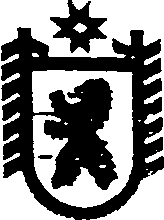 Республика КарелияАДМИНИСТРАЦИЯ СЕГЕЖСКОГО МУНИЦИПАЛЬНОГО РАЙОНАПОСТАНОВЛЕНИЕот  22  мая  2018  года  №  420СегежаОб утверждении муниципальной программы «Формирование благоприятного инвестиционного климата в муниципальном образовании «Сегежский муниципальный район» на 2018-2020 годы»          В соответствии с постановлениями администрации Сегежского муниципального района от 09.07.2014 № 876 «Об утверждении порядка разработки, утверждения, реализации и оценки эффективности муниципальных программ Сегежского  муниципального района» (в редакции постановления от 09.04.2015 № 340),                           от 14.08.2014 №1001 «Об утверждении перечня муниципальных программ» (в редакции постановлений от 19.11.2014 № 1497, от 20.04.2015 № 386, от 17.08.2015 № 772,                           от 28.03.2016 № 249, от 01.12.2016 № 1033, от 01.03.2017 № 126, от 24.07.2017 № 482, от 12.12.2017 № 942, от 24.01.2018 № 49, от 28.04.2018 № 364)  администрация Сегежского  муниципального района  п о с т а н о в л я е т:  Утвердить прилагаемые:1)  муниципальную программу «Формирование благоприятного инвестиционного климата в муниципальном образовании «Сегежский муниципальный район» на 2018-2020 годы» (далее – муниципальная Программа); 2)    план реализации муниципальной Программы. 2.  Отделу информационных технологий и защиты информации администрации Сегежского муниципального района (Т.А.Слиж) обнародовать настоящее постановление путем размещения официального текста постановления в информационно-телекоммуникационной сети «Интернет» на официальном сайте администрации Сегежского муниципального района  http://home.onego.ru/~segadmin.3.     Контроль за выполнением настоящего постановления оставляю за собой.        Глава администрацииСегежского муниципального района                                                           Ю.В. Шульгович Разослать: в дело, УЭР.                   Утвержденапостановлением администрации Сегежского муниципального районаот  22   мая 2018 г. №  420Муниципальная программа «Формирование благоприятного инвестиционного климата в муниципальном образовании «Сегежский муниципальный район» на 2018-2020 годы» (далее – Муниципальная программа)Паспорт муниципальной программыОбщая характеристика сферы реализации Муниципальной программы1. Главная стратегическая цель долгосрочного социально-экономического развития Сегежского муниципального района на период до 2020 года, определенная в Стратегии социально-экономического развития Сегежского муниципального района Республики Карелия на период до 2020 года, утвержденной Советом Сегежского муниципального района от 30 сентября 2015 года № 191, заключается в обеспечении сбалансированного социально-экономического развития на основе повышения его инвестиционной привлекательности, эффективного использования значительного промышленного потенциала и создания условий для самореализации и повышения предпринимательской активности жителей.2. В современных условиях развитие Сегежского муниципального района зависит от полноты использования его экономического потенциала.  Активизация инвестиционной деятельности способствует подъёму и дальнейшему развитию экономики, с помощью инвестиций создаются новые предприятия и, соответственно, дополнительные рабочие места, расширяются действующие производства, обеспечивается освоение и выход на рынок новых видов товаров и услуг.3. Современная местная инвестиционная политика должна быть направлена на поиск новых эффективных решений, которые позволят активизировать инвестиционные процессы на территории Сегежского муниципального района,  направить их на создание в районе экономической системы, способствующей реализации потенциала муниципального образования. Инвестиционная политика района должна быть направлена на объединение усилий участников инвестиционного процесса, создание эффективно действующей инвестиционной инфраструктуры и консолидацию инвестиционных ресурсов.4. Привлечение инвестиций в реальный сектор экономики необходимо для обеспечения занятости и повышения уровня доходов местного населения, роста налоговой базы и сбалансированности муниципального бюджета, решения ряда социальных проблем и исключения социальной напряженности.	5. За последние годы в районе сложилась положительная динамика привлечения инвестиций:6. Позитивная динамика связана с реализацией на градообразующих предприятиях района намеченных в 2014 году планов по реорганизации производств.Инвестиции градообразующих предприятий района были направлены на реконструкцию и модернизацию действующих производств.Высокие темпы роста обусловлены реализацией крупных проектов  по:реконструкции АО "Сегежский ЦБК";созданию производства алюминиевых радиаторов отопления ООО "Русский радиатор".;реконструкции основных фондов Ондской ГЭС ООО"ЕвроСибЭнерго-тепловая"реконструкции участка автодорог Кочкома-Тикша-Ледмозеро-Костомукша-госграница, км.11-35.        7. Муниципальная программа «Формирование благоприятного инвестиционного климата в муниципальном образовании «Сегежский муниципальный район» на 2018-2020 годы» (далее – Муниципальная программа) является практическим среднесрочным программным инструментом реализации инвестиционной деятельности в  районе.8. Реализация муниципальной программы позволит повысить инвестиционную активность и создать благоприятные условия для инвестирования. II. Цели и задачи Муниципальной программы9. Основной целью программы является создание условий для формирования благоприятного инвестиционного климата в муниципальном образовании «Сегежский муниципальный район» путем создание условий для повышения инвестиционной привлекательности муниципального района и выработки комплексных мер, направленных на улучшение инвестиционного климата в районе.10. Задачи, которые  необходимо решить для достижения поставленной цели, следующие: 1) совершенствовать нормативно-правовое, организационное и информационное обеспечение инвестиционной деятельности.2) создать привлекательный инвестиционный имидж Сегежского района.III. Сроки реализации Муниципальной программы11. Реализация Муниципальной программы рассчитана на период с 1 января                  2018 г. по 31 декабря 2020 г.IV. Подпрограммы Муниципальной программы12. Муниципальная программа не имеет подпрограмм. Основные направления Муниципальной программы соответствуют её задачам.V. Прогноз конечных результатов Муниципальной программы13. Результатом реализации Муниципальной программы станет формирование в   районе благоприятного инвестиционного климата, что будет способствовать увеличению объемов инвестиций и улучшению инвестиционной привлекательности Сегежского района.Реализация Муниципальной программы позволит повысить инвестиционную активность и создать благоприятные условия для инвестирования.Конечным результатом муниципальной программы будет являться показатель объема инвестиций в основной капитал в течение 2018 – 2020 годов не менее 17 538,3 млн.рублей. Данный показатели рассчитан с учетом анализа работы предприятий и организаций Сегежского района на 2018 год и плановый период 2019-2020 годы.VI.  Перечень и значения целевых индикаторов и показателей Муниципальной программы14. Целевыми индикаторами Муниципальной программы являются: объем инвестиций, привлекаемых в Сегежский район; количество новых инвестиционных проектов, включенных в реестр инвестиционных проектов муниципального образования «Сегежский муниципальный район».Сведения о показателях (индикаторах) Муниципальной программы и их значениях приведены в приложении 1 к настоящей Муниципальной программе.VII. Перечень основных мероприятий Муниципальной программы15. Информация об основных мероприятиях Муниципальной программы, их краткое описание, сроки реализации, ожидаемые результаты приведены в приложении 2 к настоящей Муниципальной программе.VIII. Финансовое обеспечение Муниципальной программы16. Финансирование Муниципальной программы не предусмотрено. Финансовое обеспечение и прогнозная (справочная) оценка расходов бюджетов Муниципальной программы представлено в приложении 3 и приложении 4 к настоящей Муниципальной программе.IX. Меры по управлению рисками с целью минимизации их влияния на достижение целей Муниципальной программы17. Важным условием успешной реализации Муниципальной программы является управление рисками с целью минимизации их влияния на достижение целей Муниципальной программы.18. В процессе реализации Муниципальной программы могут проявиться следующие риски:1) экономический, связанный с динамикой экономических процессов, как в районе, так и республике;2) социальный, характеризующийся уровнем социальной напряженности;3) финансовый, отражающий напряженность бюджета района и совокупные финансовые результаты деятельности предприятий района;4) законодательный - совокупность правовых норм, регулирующих экономические отношения на территории: местные налоги, льготы и т.п.19. Меры, направленные на минимизацию указанных рисков:1) проведение регулярного анализа и прогнозирования социально-экономической ситуации в Сегежском районе;2) постоянный мониторинг реализации Муниципальной программы;3) анализ муниципальных правовых актов района, касающихся вопросов инвестиционной деятельности;4) своевременное внесение изменений в Муниципальную программу.___________________Приложение 1к муниципальной программе «Формирование благоприятного инвестиционного климата в муниципальном образовании «Сегежский муниципальный район на 2018-2020 годы»Сведенияо показателях (индикаторах) муниципальной программы «Формирование благоприятного инвестиционного климата в муниципальном образовании «Сегежский муниципальный район на 2018-2020 годы» ______________________                                                                            Информация об основных мероприятиях муниципальной программы «Формирование благоприятного инвестиционного климата в муниципальном образовании «Сегежский муниципальный район на 2018-2020 годы» ___________________Приложение 3 к муниципальной программе   «Формирование благоприятного инвестиционного климата в муниципальном образовании «Сегежский муниципальный район в 2018-2020 годыФинансовое обеспечение реализации муниципальной программы  ««Формирование благоприятного инвестиционного климата в муниципальном образовании «Сегежский муниципальный район на 2018-2020 годы» за счет средств бюджета Сегежского муниципального района (тыс. руб.)______________________________Финансовое обеспечение и прогнозная (справочная) оценка расходов бюджетов поселений, средств юридических лиц и других источников на реализацию муниципальной программы «Формирование благоприятного инвестиционного климата в муниципальном образовании «Сегежский муниципальный район на 2018-2020 годы»                                                                                                                                                                                                 (тыс. руб.)_____________________________    ПЛАН РЕАЛИЗАЦИИ МУНИЦИПАЛЬНОЙ ПРОГРАММЫ «Формирование благоприятного инвестиционного климата в муниципальном образовании «Сегежский муниципальный район на 2018-2020 годы» НА  2018 ГОД И ПЛАНОВЫЙ ПЕРИОДОтветственный исполнитель муниципальной программы начальник  управления экономического развития _____________________ О.А.Раутанен «______» _________________  2018  г.Ответственный исполнитель муниципальной программы               Управление экономического развития Администрации Сегежского муниципального районаСоисполнители муниципальной программы    ОтсутствуютПодпрограммы муниципальной программыМуниципальная программа не имеет подпрограммЦели муниципальной программыСоздание условий для формирования благоприятного инвестиционного климата Задачи муниципальной программы                                                      1.Совершенствование нормативно-правового, организационного и информационного обеспечения инвестиционной деятельности.2.Создание привлекательного инвестиционного имиджа Сегежского районаКонечные результаты муниципальной программы1. Объем инвестиций в основной капитал в течение 2018 – 2020 годов не менее 17 538,3 млн.рублейЦелевые индикаторы муниципальной программыОбъем инвестиций в основной капитал, млн.руб.;Количество новых инвестиционных проектов, включенных в реестр инвестиционных проектов муниципального образования «Сегежский муниципальный район», единицЭтапы и сроки реализации муниципальной программы                                   Программа реализуется в один этапС 1 января 2018 г. по 31 декабря 2020 г.Финансовое обеспечение муниципальной программы с указанием источников                                Финансирование Программы не предусмотреноПериод 2015 год 2016 год 2017 год Объем инвестиций в основной капитал (тыс. руб.)1358733,00 3686267,00 10285983,00 № 
пунктаНаименование цели Показатель (индикатор) (наименование)Ед. измеренияЗначения показателейЗначения показателейЗначения показателейЗначения показателейОтношение значения показателя последнего года реализации программы к отчетному№ 
пунктаНаименование цели Показатель (индикатор) (наименование)Ед. измерения2017201820192020Отношение значения показателя последнего года реализации программы к отчетному123467      8 9101Цель:Создание условий   для формирования благоприятного инвестиционного климата Объем инвестиций в основной капиталМлн.руб.10285,98178,27970,11390,00,141Цель:Создание условий   для формирования благоприятного инвестиционного климата Количество новых инвестиционных проектов, включенных в реестр инвестиционных проектов муниципального образования «Сегежский муниципальный район»Единиц (нарастающим итогом)02460Приложение 2к муниципальной программе   «Формирование благоприятного инвестиционного климата в муниципальном образовании «Сегежский муниципальный район в 2018-2020 годы»№ пунктаНомер и наименование задачи  и мероприятияОтветственный исполнительСрокСрокСрокОжидаемый непосредственный результат (краткое описание и его значение)Последствия не реализации  программы, основного мероприятияСвязь с показателями результатов программы, № показателя№ пунктаНомер и наименование задачи  и мероприятияОтветственный исполнительначала реализацииокончания реализацииокончания реализацииОжидаемый непосредственный результат (краткое описание и его значение)Последствия не реализации  программы, основного мероприятияСвязь с показателями результатов программы, № показателя1234556781.Задача: Совершенствование нормативно-правового, организационного и информационного обеспечения инвестиционной деятельности.Задача: Совершенствование нормативно-правового, организационного и информационного обеспечения инвестиционной деятельности.Задача: Совершенствование нормативно-правового, организационного и информационного обеспечения инвестиционной деятельности.Задача: Совершенствование нормативно-правового, организационного и информационного обеспечения инвестиционной деятельности.Задача: Совершенствование нормативно-правового, организационного и информационного обеспечения инвестиционной деятельности.Задача: Совершенствование нормативно-правового, организационного и информационного обеспечения инвестиционной деятельности.Задача: Совершенствование нормативно-правового, организационного и информационного обеспечения инвестиционной деятельности.Задача: Совершенствование нормативно-правового, организационного и информационного обеспечения инвестиционной деятельности.1.1Назначение инвестиционного уполномоченного в муниципальном образовании «Сегежский муниципальный район»Управление экономического развития  администрации Сегежского муниципального района (далее - УЭР)  01.01.2018   01.04.2018  01.04.2018Формирование благоприятных условий для привлечения инвестиций и реализации инвестиционных проектов на территории муниципального образования «Сегежский муниципальный район» Отсутствие контроля за реализацией инвестиционных проектов.1, 2, 31.2Разработка Инвестиционного паспорта  Сегежского муниципального районаУЭР01.01.2018 01.07.201801.07.2018Формирование открытого информационного пространства при осуществлении инвестиционной деятельности на территории муниципального образования «Сегежский муниципальный район» Ограничение доступа к информационной открытости района1, 2, 31.3Ведение Реестра инвестиционных проектов муниципального образования «Сегежский муниципальный район»УЭР01.01.2018 31.12.202031.12.2020Контроль за  осуществлением инвестиционной деятельности на территории муниципального образования «Сегежский муниципальный район»Отсутствие контроля за реализацией инвестиционных проектов. 2, 33.Задача: Создание привлекательного инвестиционного имиджа Сегежского района.Задача: Создание привлекательного инвестиционного имиджа Сегежского района.Задача: Создание привлекательного инвестиционного имиджа Сегежского района.Задача: Создание привлекательного инвестиционного имиджа Сегежского района.Задача: Создание привлекательного инвестиционного имиджа Сегежского района.Задача: Создание привлекательного инвестиционного имиджа Сегежского района.Задача: Создание привлекательного инвестиционного имиджа Сегежского района.Задача: Создание привлекательного инвестиционного имиджа Сегежского района.3.1Оказание содействия инвесторам в реализации инвестиционных намерений, сопровождение и мониторинг инвестиционных проектовУЭР01.01.2018 31.12.2020Формирование благоприятных условий для привлечения инвестиций и реализации инвестиционных проектов на территории муниципального образования «Сегежский муниципальный район» Формирование благоприятных условий для привлечения инвестиций и реализации инвестиционных проектов на территории муниципального образования «Сегежский муниципальный район» Сокращение доли привлечения инвестиций в перспективные и приоритетные направления инвестиционной деятельности муниципального района 1, 2, 33.2Поддержка в актуальном состоянии информации для инвесторов в информационно-телекоммуникационной сети «Интернет» на официальном сайте администрации Сегежского муниципального района  http://home.onego.ru/~segadmin в разделе Экономика – Сегежский район для инвесторовУЭР01.01.2018 31.12.2020Формирование благоприятных условий для привлечения инвестиций и реализации инвестиционных проектов на территории муниципального образования «Сегежский муниципальный район» Формирование благоприятных условий для привлечения инвестиций и реализации инвестиционных проектов на территории муниципального образования «Сегежский муниципальный район» Сокращение доли привлечения инвестиций в перспективные и приоритетные направления инвестиционной деятельности муниципального района 1, 2, 33.3Поддержка в актуальном состоянии базы данных по свободным земельным участкам, расположенным на территории  муниципального образования «Сегежский муниципальный район», предназначенных для реализации инвестиционных проектовУЭР01.01.2018 31.12.2020Формирование благоприятных условий для привлечения инвестиций и реализации инвестиционных проектов на территории муниципального образования «Сегежский муниципальный район» Формирование благоприятных условий для привлечения инвестиций и реализации инвестиционных проектов на территории муниципального образования «Сегежский муниципальный район» Снижение инвестиционной активности 1, 2, 33.4Участие в семинарах, конференциях, форумах  по инвестиционной деятельностиУЭР01.01.2018 31.12.2020Обмен опытом, передовыми практическими достижениями в сфере инвестицийОбмен опытом, передовыми практическими достижениями в сфере инвестицийНедостаточное знание и использование передовой отечественной и мировой практики, 1СтатусНаименование муниципальной программы, подпрограммы муниципальной программы, основных мероприятий и мероприятийОтветственный  
исполнитель,  
соисполнители  
Код бюджетной 
классификации Код бюджетной 
классификации Код бюджетной 
классификации Код бюджетной 
классификации Расходы   
(тыс. руб.), годыРасходы   
(тыс. руб.), годыРасходы   
(тыс. руб.), годыРасходы   
(тыс. руб.), годыСтатусНаименование муниципальной программы, подпрограммы муниципальной программы, основных мероприятий и мероприятийОтветственный  
исполнитель,  
соисполнители  
ГРБСРз
ПрЦСРВР20172018201920201234567891011Муниципальная
программа«Формирование благоприятного инвестиционного климата в муниципальном образовании «Сегежский муниципальный район»  в  2018-2020 годы»всего            XXXXнетнетнетнетМуниципальная
программа«Формирование благоприятного инвестиционного климата в муниципальном образовании «Сегежский муниципальный район»  в  2018-2020 годы»Администрация Сегежского муниципального районаXXXXнетнетнетнетМероприятия муниципальной программыНазначение инвестиционного уполномоченного в муниципальном образовании «Сегежский муниципальный район»УЭРXXXXнетнетнетнетМероприятия муниципальной программыРазработка Инвестиционного паспорта  Сегежского муниципального района УЭРXXXXнетнетнетнетМероприятия муниципальной программыВедение Реестра инвестиционных проектов муниципального образования «Сегежский муниципальный район»УЭРXXXXнетнетнетнетМероприятия муниципальной программыОказание содействия инвесторам в реализации инвестиционных намерений, сопровождение и мониторинг инвестиционных проектовУЭРXXXXнетнетнетнетМероприятия муниципальной программыПоддержка в актуальном состоянии информации для инвесторов в информационно-телекоммуникационной сети «Интернет» на официальном сайте администрации Сегежского муниципального района  http://home.onego.ru/~segadmin в разделе Экономика – Сегежский район для инвесторовУЭРXXXXнетнетнетнетМероприятия муниципальной программыПоддержка в актуальном состоянии базы данных по свободным земельным участкам, расположенным на территории  муниципального образования «Сегежский муниципальный район», предназначенных для реализации инвестиционных проектовУЭР XXXXнетнетнетнетМероприятия муниципальной программыУчастие в семинарах, конференциях, форумах  по инвестиционной деятельностиУЭРXXXXнетнетнетнет Приложение 4 к муниципальной программе «Формирование благоприятного инвестиционного климата в муниципальном образовании «Сегежский муниципальный район»  в  2018-2020 годы» СтатусНаименование муниципальной программы, подпрограммы   муниципальной программы, основного мероприятия, мероприятияИсточники финансового обеспеченияИсточники финансового обеспеченияОценка расходов    
(тыс. руб.), годыОценка расходов    
(тыс. руб.), годыОценка расходов    
(тыс. руб.), годыСтатусНаименование муниципальной программы, подпрограммы   муниципальной программы, основного мероприятия, мероприятияИсточники финансового обеспеченияИсточники финансового обеспечения2018201920201233456Муниципальная   
программа«Формирование благоприятного инвестиционного климата в муниципальном образовании «Сегежский муниципальный район» в  2018-2020 годы»Всего                       Всего                       000Муниципальная   
программа«Формирование благоприятного инвестиционного климата в муниципальном образовании «Сегежский муниципальный район» в  2018-2020 годы»бюджет Сегежского муниципального района средства бюджета муниципального образования   000Муниципальная   
программа«Формирование благоприятного инвестиционного климата в муниципальном образовании «Сегежский муниципальный район» в  2018-2020 годы»бюджет Сегежского муниципального района средства, поступающие в бюджет Сегежского муниципального района  из бюджета Республики Карелия000Муниципальная   
программа«Формирование благоприятного инвестиционного климата в муниципальном образовании «Сегежский муниципальный район» в  2018-2020 годы»бюджет Сегежского муниципального района средства, поступающие в бюджет  Сегежского муниципального района из федерального бюджета000Муниципальная   
программа«Формирование благоприятного инвестиционного климата в муниципальном образовании «Сегежский муниципальный район» в  2018-2020 годы»бюджет Сегежского муниципального района средства, поступающие в бюджет  Сегежского муниципального района из бюджетов поселений000Муниципальная   
программа«Формирование благоприятного инвестиционного климата в муниципальном образовании «Сегежский муниципальный район» в  2018-2020 годы»бюджеты   муниципальных образований (поселений)бюджеты   муниципальных образований (поселений)000Муниципальная   
программа«Формирование благоприятного инвестиционного климата в муниципальном образовании «Сегежский муниципальный район» в  2018-2020 годы»другие источники (юридические лица и др.)  другие источники (юридические лица и др.)  000                     Утвержденпостановлением администрации Сегежского муниципального района от  22  мая 2018 г. № 420   Наименование подпрограммы  муниципальной программы,    основного    мероприятия и   мероприятий,  Ответственный исполн-итель СрокСрокСрокНаименование и значение показателя непосредственного результатаНаименование и значение показателя непосредственного результатаНаименование и значение показателя непосредственного результатаНаименование и значение показателя непосредственного результатаНаименование и значение показателя непосредственного результатаНаименование и значение показателя непосредственного результатаКод бюджетной классификацииКод бюджетной классификацииКод бюджетной классификацииРасходы (тыс. руб.)Расходы (тыс. руб.)Расходы (тыс. руб.)Расходы (тыс. руб.)Наименование подпрограммы  муниципальной программы,    основного    мероприятия и   мероприятий,  Ответственный исполн-итель начала  реализации  начала  реализации  окончания реализациинаименованиеЕдиница измеренияЗначениеЗначениеЗначениеЗначениераздел, подразделцелевая статьявид расходов2018201920192020Наименование подпрограммы  муниципальной программы,    основного    мероприятия и   мероприятий,  Ответственный исполн-итель начала  реализации  начала  реализации  окончания реализациинаименованиеЕдиница измерения2017201820192020раздел, подразделцелевая статьявид расходов201820192019202012234567891011121314151516Мероприятия:Мероприятия:Мероприятия:Мероприятия:Мероприятия:Мероприятия:Мероприятия:Мероприятия:Мероприятия:Мероприятия:Мероприятия:Мероприятия:Мероприятия:Мероприятия:Мероприятия:Мероприятия:Мероприятия:Мероприятия:Назначение инвестиционного уполномоченного в муниципальном образовании «Сегежский муниципальный район»УЭРУЭР01.01.2018 01.04.2018Постановление о назначении инвестиционного уполномоченного        единиц0100ХХХнетнетнетнетРазработка Инвестиционного паспорта  Сегежского муниципального районаУЭРУЭР01.01.2018 01.04.2018Инвестиционный паспорт  Сегежского муниципального районаединиц0100ХХХнетнетнетнетВедение Реестра инвестиционных проектов муниципального образования «Сегежский муниципальный район» (далее – Реестр)УЭРУЭР01.01.2018 31.12.2020Количество внесенных записей в Реестрединиц0222ХХХнетнетнетнетОказание содействия инвесторам в реализации инвестиционных намерений, сопровождение и мониторинг инвестиционных проектовзаместитель главызаместитель главы01.01.2018 31.12.2020Объем оказанной помощи обратившимся потенциальным инвесторамединиц100100100100ХХХнетнетнетнетПоддержка в актуальном состоянии информации для инвесторов в информационно-телекоммуникационной сети «Интернет» на официальном сайте администрации Сегежского муниципального района  http://home.onego.ru/~segadmin в разделе Экономика – Сегежский район для инвесторовУЭРУЭР01.01.2018 31.12.2020Объем  информации для инвесторов  об инвестиционном  потенциале муниципального образования «Сегежский муниципальный район» %100100100100ХХХнетнетнетнетПоддержка в актуальном состоянии базы данных по свободным земельным участкам, расположенным на территории  муниципального образования «Сегежский муниципальный район», предназначенных для реализации инвестиционных проектовУЭРУЭР01.01.2018 31.12.2020Объем  информации для инвесторов  о свободных инвестиционных площадках муниципального образования «Сегежский муниципальный район» %100100100100ХХХнетнетнетнетУчастие в семинарах, конференциях, форумах  по инвестиционной деятельностиУЭРУЭР    01.01.2018      31.12.2020Объем участия в мероприятиях%100100100100ХХХнетнетнетнет  Итого  по муниципальной  программеXXXXXXX X XXXX X нетнетнетнет